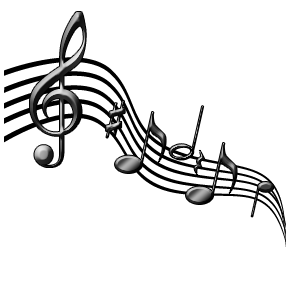 FHS Band Boosters Minutes – Monday, March 9th, 2015In Attendance:Opening remarks:  Shannon Dingus Welcome everyone!  Thank you for all the help on Saturday at District Assessment.  I know that LCPS appreciates our hospitality.  We made approx.  $200 on concessions.There will be an organizational meeting for the AIA Competition immediately following the regular booster meeting.Approval of February Minutes:  Caroline Gilman Melanie Roukis approved the minutes and Trace Jenkins seconded.Treasurer’s Report:  Trace Jenkins 
There was a fee refund for the Ellington Jazz Festival. Trace feels it will be likely that we can fund two senior band scholarships. 
Susan Bean approved the report and Shannon Dingus seconded.VP Operations Report:  Susan Bean Spring Trip 3/18 Wed-3/22 Sun – 1.5 weeks away. Meeting 3/10 with parents and kids. All the parents have an information packet about the trip. Spirit Wear for Drumline – all is good.AIA-March 14th - Need to push for parent volunteers for Saturday, 9:30am-8:00pm. There are 32 schools coming on Saturday. 4 percussion groups in the morning; followed by winter guards (performing every 7 minutes). Still need someone to lead the admissions desk for the afternoon.VP Logistics Report:  Mark ScheyderFundraising Team (Linda and Melanie) Jazz Cabaret Donations – Fundraising team distributed a list of Jazz Cabaret donations. Planning to start the flyer/communication soon. There are lights that can be borrowed, if they can work. Will put black table clothes down, flameless candles, desserts will be donated. Shannon will set up the sign-up genius for help.VP Guard Report:  Chris MulcahyGuard Spirit Wear – all is good.Norfolk competition this weekend; leaving Friday at 5pm on a chartered mini bus.Mr. Galway’s Report: Mr. Galway  Other New Business – We made the honor band and the Sunday night phone announcement! In the future, think about ‘trips’. Participation on large every-other-year trips has been low. What should we do? Grow the travel (better destinations), minimize the travel (keep Dayton only)?  Susan proposed a meeting specific for planning the next trip(s). Important Dates coming up:3/9/15	8:00 p.m. AIA meeting3/10/15	7:00 p.m. band room - Spring trip meeting for students and parents 3/14/15	AIA Guard Competition (HOSTING)3/19-3/22	Spring Trip4/7/15	Solo and Ensemble Concert4/8/15	Winter Drumline and Guard Banquet4/17/15	Jazz Cabaret at FHS!4/18/15	Solo and Ensemble Assessment at Stone Hill Middle4/25/15	Loudoun County Jazz Festival5/14/15	Spring Concert5/15-16	Marching Band Tryouts8/03/15	Band Camp Starts for Percussion, Guard, and Leaders8/10/15	Band Camp Starts for EVERYONEClosing:  Shannon Dingus Motion to close by Melanie Roukis; Linda Whitaker seconded.Next Meeting Date:  Monday, April 13th, 2015                     			PresentNameXTrace JenkinsXSusan BeanXScott PhilbenXMelanie RoukisXMark ScheyderXLinda WhitakerLaurie GravesXJoel GalwayXJi-Hyun AhnXChris MulcahyXCarolyn UbelhartXCaroline Gilman